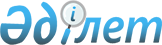 Аудан мәслихатының кейбір шешімдерінің күші жойылды деп тану туралыБатыс Қазақстан облысы Бәйтерек аудандық мәслихатының 2019 жылғы 5 сәуірдегі № 32-7 шешімі. Батыс Қазақстан облысының Әділет департаментінде 2019 жылғы 10 сәуірде № 5616 болып тіркелді
      Қазақстан Республикасының 2001 жылғы 23 қаңтардағы "Қазақстан Республикасындағы жергілікті мемлекеттік басқару және өзін - өзі басқару туралы", 2016 жылғы 6 сәуірдегі "Құқықтық актілер туралы" Заңдарына сәйкес аудандық мәслихат ШЕШІМ ҚАБЫЛДАДЫ:
      1. Осы шешімнің қосымшасына сәйкес аудан мәслихатының кейбір шешімдерінің күші жойылды деп танылсын.
      2. Аудан мәслихат аппаратының басшысы (Г.Терехов) осы шешімнің әділет органдарында мемлекеттік тіркелуін, Қазақстан Республикасының нормативтік құқықтық актілерінің эталондық бақылау банкінде оның ресми жариялануын қамтамасыз етсін.
      3. Осы шешім алғашқы ресми жарияланған күнінен бастап қолданысқа енгізіледі.
      1. Зеленов аудандық мәслихатының 2017 жылғы 15 желтоқсандағы № 15-3 "2018-2020 жылдарға арналған аудандық бюджет туралы" шешімі (Нормативтік құқықтық актілерді мемлекеттік тіркеу тізілімінде № 5022 тіркелген, 2018 жылы 9 қаңтарда Қазақстан Республикасының нормативтік құқықтық актілерінің эталондық бақылау банкінде жарияланған);
      2. Зеленов аудандық мәслихатының 2017 жылғы 29 желтоқсандағы № 16-2 "2018-2020 жылдарға арналған Зеленов ауданы ауылдық округтерінің бюджеттері туралы" шешімі (Нормативтік құқықтық актілерді мемлекеттік тіркеу тізілімінде № 5034 тіркелген, 2018 жылы 23 қаңтарда Қазақстан Республикасының нормативтік құқықтық актілерінің эталондық бақылау банкінде жарияланған);
      3. Зеленов аудандық мәслихатының 2018 жылғы 9 ақпандағы № 18-2 "Зеленов аудандық мәслихатының 2017 жылғы 15 желтоқсандағы № 15-3 "2018 - 2020 жылдарға арналған аудандық бюджет туралы" шешіміне өзгерістер енгізу туралы" шешімі (Нормативтік құқықтық актілерді мемлекеттік тіркеу тізілімінде № 5062 тіркелген, 2018 жылы 22 ақпанда Қазақстан Республикасының нормативтік құқықтық актілерінің эталондық бақылау банкінде жарияланған);
      4. Зеленов аудандық мәслихатының 2018 жылғы 26 ақпандағы № 19 - 2 "Зеленов аудандық мәслихатының 2017 жылғы 29 желтоқсандағы № 16 - 2 "2018-2020 жылдарға арналған Зеленов ауданы ауылдық округтерінің бюджеттері туралы" шешіміне өзгерістер енгізу туралы" шешімі (Нормативтік құқықтық актілерді мемлекеттік тіркеу тізілімінде № 5071 тіркелген, 2018 жылы 7 наурызда Қазақстан Республикасының нормативтік құқықтық актілерінің эталондық бақылау банкінде жарияланған);
      5. Зеленов аудандық мәслихатының 2018 жылғы 28 наурыздағы № 20-7 "Зеленов аудандық мәслихатының 2017 жылғы 15 желтоқсандағы № 15-3 "2018-2020 жылдарға арналған аудандық бюджет туралы" шешіміне өзгерістер енгізу туралы" шешімі (Нормативтік құқықтық актілерді мемлекеттік тіркеу тізілімінде № 5147 тіркелген, 2018 жылы 24 сәуірде Қазақстан Республикасының нормативтік құқықтық актілерінің эталондық бақылау банкінде жарияланған);
      6. Зеленов аудандық мәслихатының 2018 жылғы 1 маусымдағы № 21 - 3 "Зеленов аудандық мәслихатының 2017 жылғы 15 желтоқсандағы № 15 - 3 "2018 – 2020 жылдарға арналған аудандық бюджет туралы" шешіміне өзгерістер мен толықтыру енгізу туралы" шешімі (Нормативтік құқықтық актілерді мемлекеттік тіркеу тізілімінде № 5250 тіркелген, 2018 жылы 28 маусымда Қазақстан Республикасының нормативтік құқықтық актілерінің эталондық бақылау банкінде жарияланған);
      7. Зеленов аудандық мәслихатының 2018 жылғы 27 маусымдағы № 22 - 4 "Зеленов аудандық мәслихатының 2017 жылғы 29 желтоқсандағы № 16-2 "2018-2020 жылдарға арналған Зеленов ауданы ауылдық округтерінің бюджеттері туралы" шешіміне өзгерістер енгізу туралы" шешімі (Нормативтік құқықтық актілерді мемлекеттік тіркеу тізілімінде № 5272 тіркелген, 2018 жылы 11 шілдеде Қазақстан Республикасының нормативтік құқықтық актілерінің эталондық бақылау банкінде жарияланған);
      8. Зеленов аудандық мәслихатының 2018 жылғы 18 шілдедегі № 23-2 "Зеленов аудандық мәслихатының 2017 жылғы 15 желтоқсандағы № 15 - 3 "2018-2020 жылдарға арналған аудандық бюджет туралы" шешіміне өзгерістер мен толықтырулар енгізу туралы" шешімі (Нормативтік құқықтық актілерді мемлекеттік тіркеу тізілімінде № 5302 тіркелген, 2018 жылы 7 тамызда Қазақстан Республикасының нормативтік құқықтық актілерінің эталондық бақылау банкінде жарияланған);
      9. Зеленов аудандық мәслихатының 2018 жылғы 29 қазандағы № 25-2 "Зеленов аудандық мәслихатының 2017 жылғы 15 желтоқсандағы № 15 - 3 "2018 – 2020 жылдарға арналған аудандық бюджет туралы" шешіміне өзгерістер мен толықтыру енгізу туралы" шешімі (Нормативтік құқықтық актілерді мемлекеттік тіркеу тізілімінде № 5376 тіркелген, 2018 жылы 9 қарашада Қазақстан Республикасының нормативтік құқықтық актілерінің эталондық бақылау банкінде жарияланған);
      10. Зеленов аудандық мәслихатының 2018 жылғы 19 қарашадағы № 26 - 2 "Зеленов аудандық мәслихатының 2017 жылғы 29 желтоқсандағы № 16-2 "2018-2020 жылдарға арналған Зеленов ауданы ауылдық округтерінің бюджеттері туралы" шешіміне өзгерістер енгізу туралы" шешімі (Нормативтік құқықтық актілерді мемлекеттік тіркеу тізілімінде № 5410 тіркелген, 2018 жылы 30 қарашада Қазақстан Республикасының нормативтік құқықтық актілерінің эталондық бақылау банкінде жарияланған);
      11. Зеленов аудандық мәслихатының 2018 жылғы 6 желтоқсандағы № 27-2 "Зеленов аудандық мәслихатының 2017 жылғы 15 желтоқсандағы № 15 - 3 "2018 – 2020 жылдарға арналған аудандық бюджет туралы" шешіміне өзгерістер енгізу туралы" шешімі (Нормативтік құқықтық актілерді мемлекеттік тіркеу тізілімінде № 5431 тіркелген, 2018 жылы 24 желтоқсанда Қазақстан Республикасының нормативтік құқықтық актілерінің эталондық бақылау банкінде жарияланған);
      12. Зеленов аудандық мәслихатының 2018 жылғы 20 желтоқсандағы № 28 - 2 "Зеленов аудандық мәслихатының 2017 жылғы 15 желтоқсандағы № 15 - 3 "2018 – 2020 жылдарға арналған аудандық бюджет туралы" шешіміне өзгерістер мен толықтыру енгізу туралы" шешімі (Нормативтік құқықтық актілерді мемлекеттік тіркеу тізілімінде № 5476 тіркелген, 2019 жылы 8 қаңтарда Қазақстан Республикасының нормативтік құқықтық актілерінің эталондық бақылау банкінде жарияланған);
      13. Зеленов аудандық мәслихатының 2018 жылғы 27 желтоқсандағы № 29 - 2 "Зеленов аудандық мәслихатының 2017 жылғы 29 желтоқсандағы № 16-2 "2018-2020 жылдарға арналған Зеленов ауданы ауылдық округтерінің бюджеттері туралы" шешіміне өзгерістер енгізу туралы" шешімі (Нормативтік құқықтық актілерді мемлекеттік тіркеу тізілімінде № 5489 тіркелген, 2019 жылы 11 қаңтарда Қазақстан Республикасының нормативтік құқықтық актілерінің эталондық бақылау банкінде жарияланған).
					© 2012. Қазақстан Республикасы Әділет министрлігінің «Қазақстан Республикасының Заңнама және құқықтық ақпарат институты» ШЖҚ РМК
				Аудан мәслихатының
2019 жылғы 5 сәуірдегі
№ 32 - 7 шешіміне қосымша